Отчет о проведении тематической недели: «Домашние животные и птицы».С 26.10.2020-30.10.2020 г.Дежурная группа №6Воспитатель: Рогова С.В.Цель: Формировать, расширять и обобщать знания детей о домашних животных и птицах.Задачи: Продолжать учить выделять и называть характерные признаки и особенности домашних животных (внешний вид, повадки). Продолжать знакомить с условиями содержания, кормления и ухода за домашними животными. Подвести детей к пониманию тесной взаимосвязи человека и животного. Обогатить словарный запас и активизировать речь детей за счет новых слов. (Ферма, доярка, пастух, фермер, скотник, доить).Развивать умения использовать полученные знания в различных видах деятельности. Воспитывать гуманное отношение к животным, и желание ухаживать за ними. Формировать коммуникативные навыки.В течение недели провели беседы: «Какое домашнее животное у меня есть», «Зачем человеку нужны домашние животные», «Собака-четвероногий друг», «Зачем человеку нужны домашние птицы».Дидактические игры: «Сложи животное», «Четвертый лишний», «Домашние животные и их детеныши», «Чья мама», «Назови всю семью», «Домашние птицы».Загадывали загадки про животных и птиц. Читали художественную литературу: В. Бианки «Первая охота»,В.С. Воронова «Жеребенок», В. Осеева «Добрая хозяюшка» и т.д.В сюжетно-ролевые игры: «Ветеринарная лечебница», «Построим птичник».Рассматривали картинки, иллюстрации, энциклопедии по теме недели.Раскрашивали раскраски, работали с трафаретами.Играли в подвижные игры: «Воробушки и автомобиль», «Гуси-гуси»,«Птички и кошка», «Лохматый пес», «Кошки-мышки».         Занятие по рисованию: «Мое любимое домашнее животное».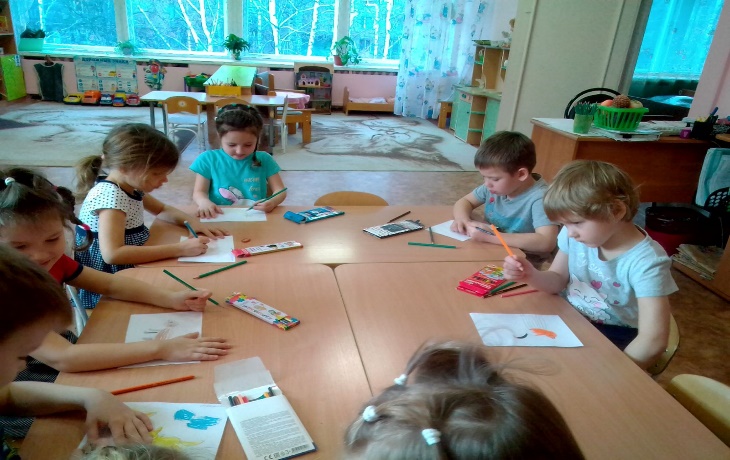 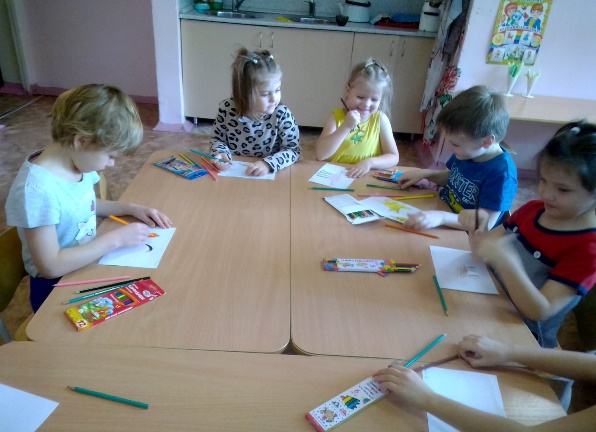 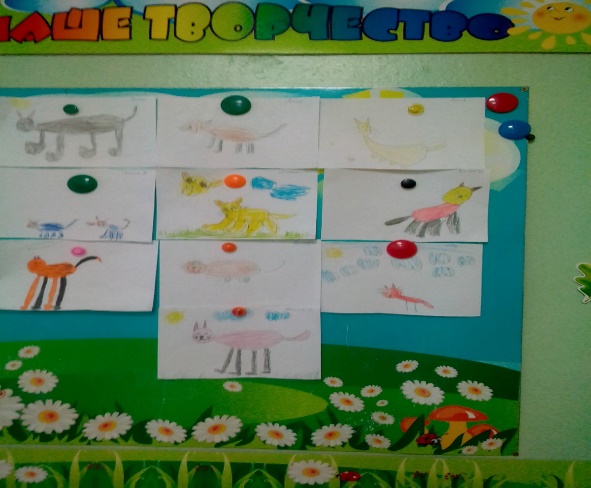                      Занятие по рисованию «Домашние птицы».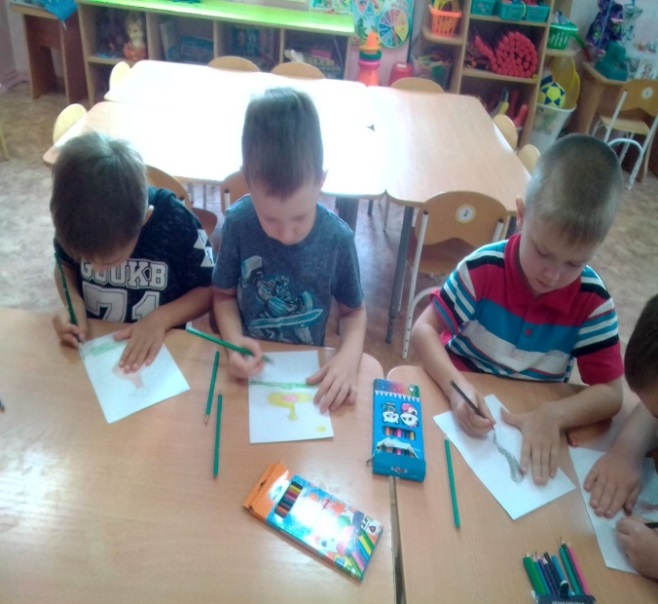 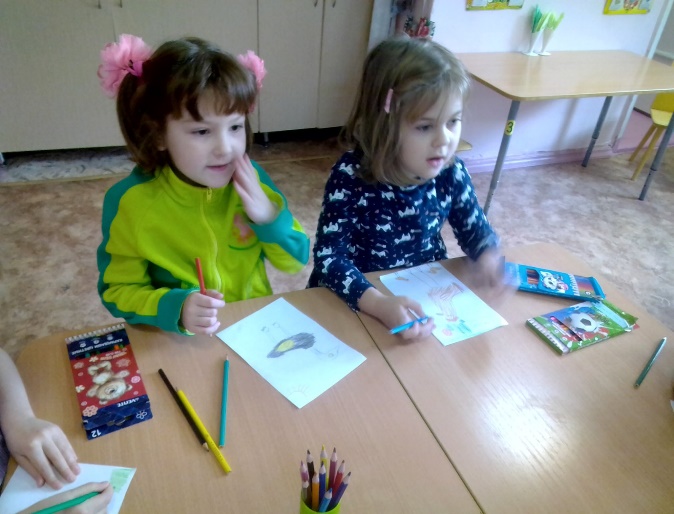 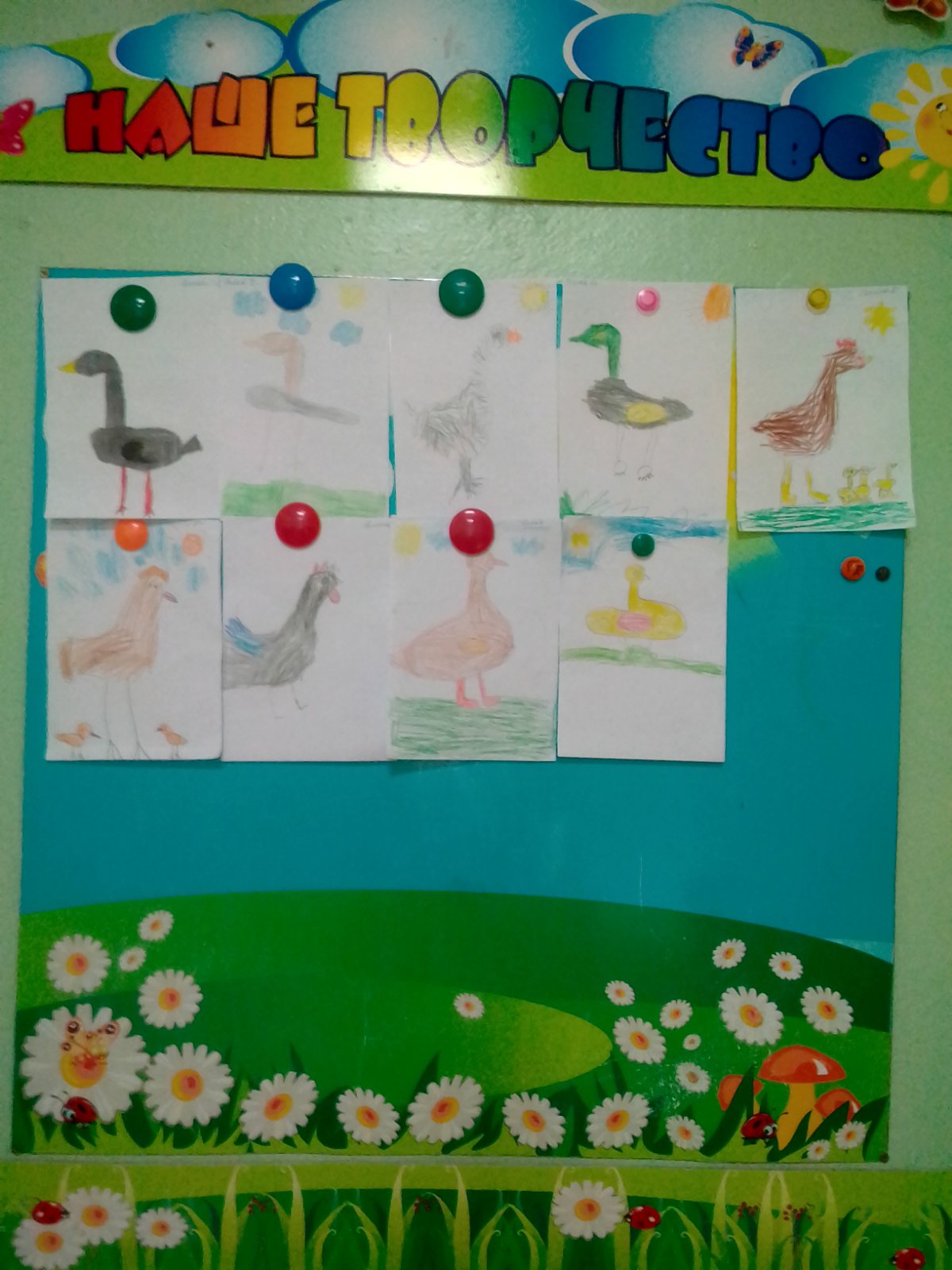            Лепка: «Слепи свое любимое домашнее животное».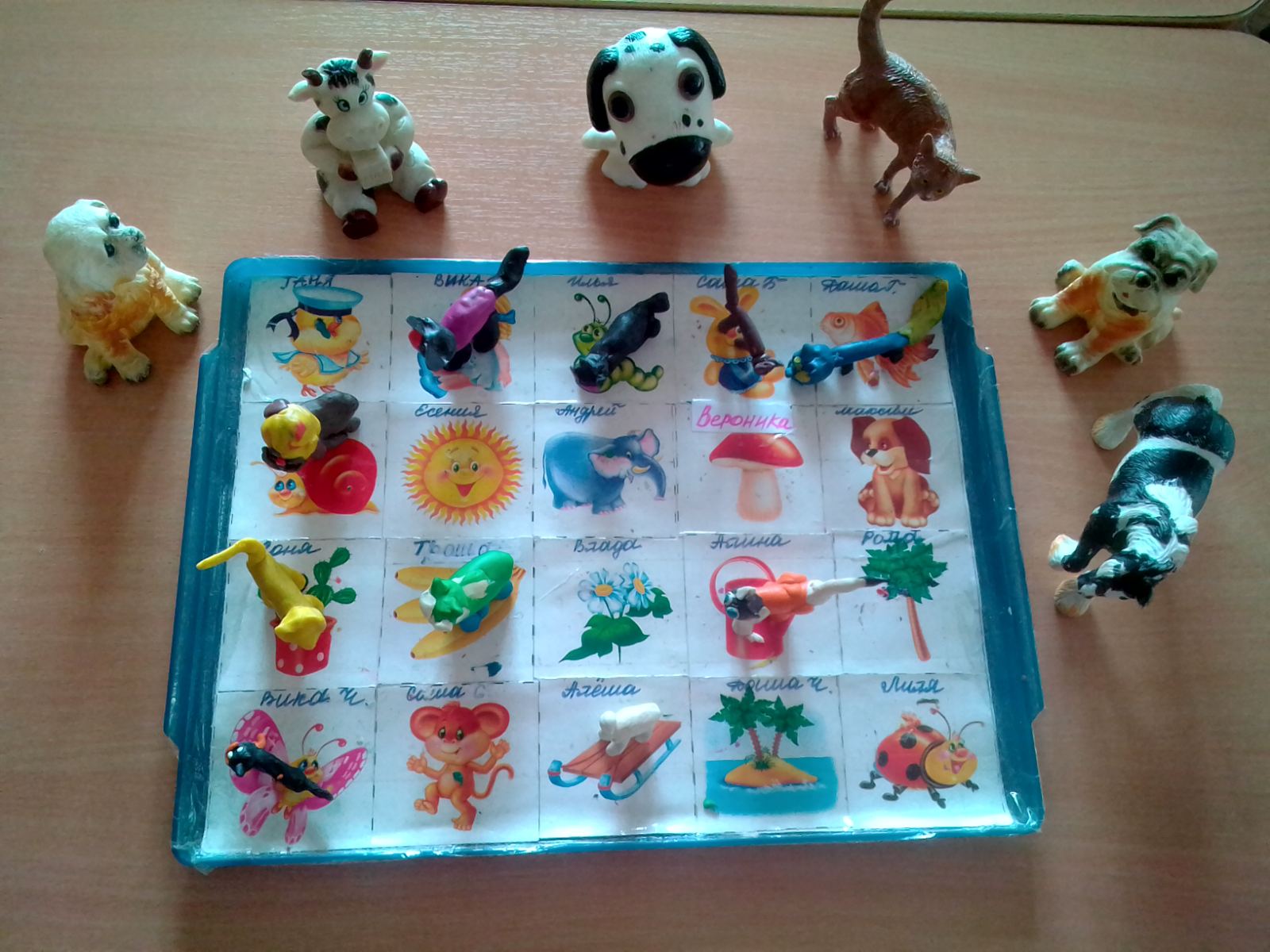 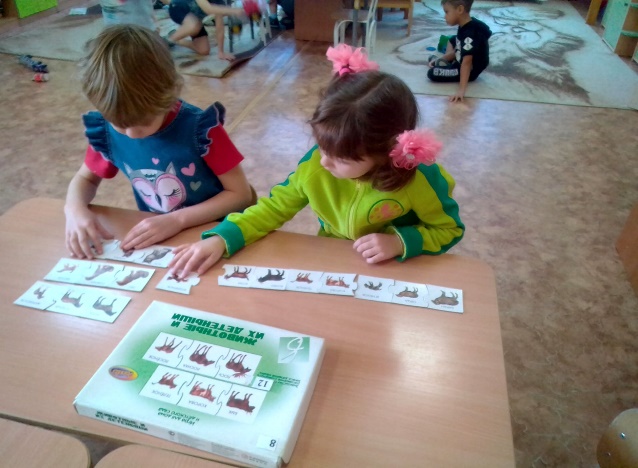 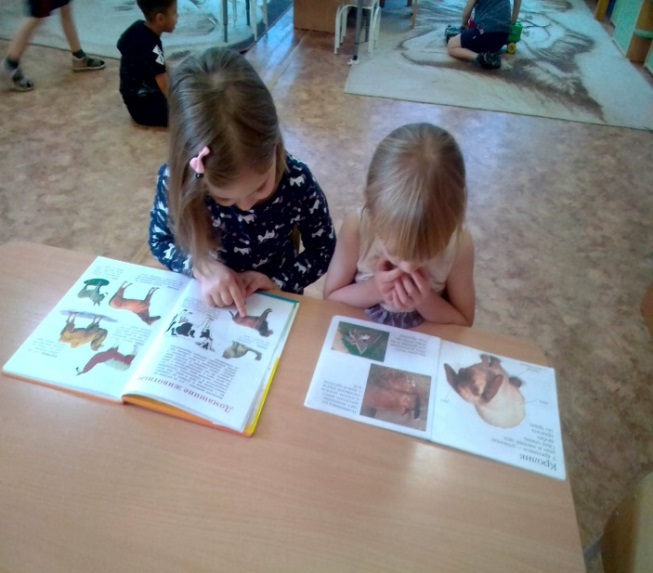 Игры со строительным материалом «Загон для домашних животных».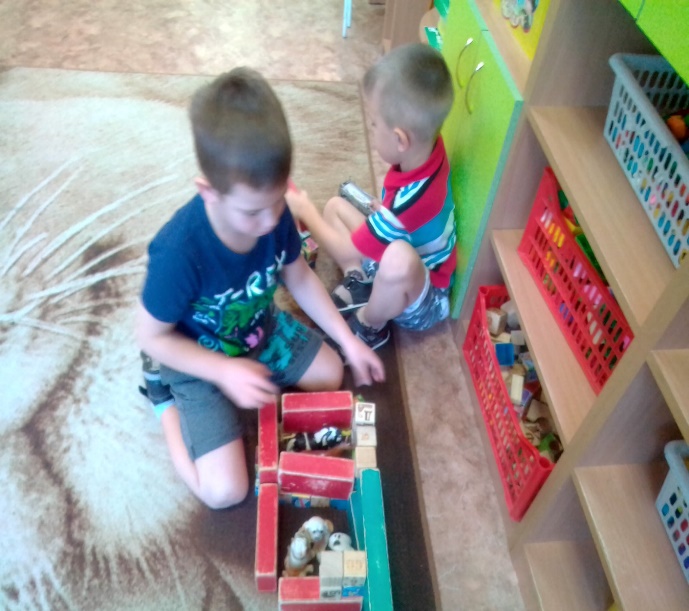 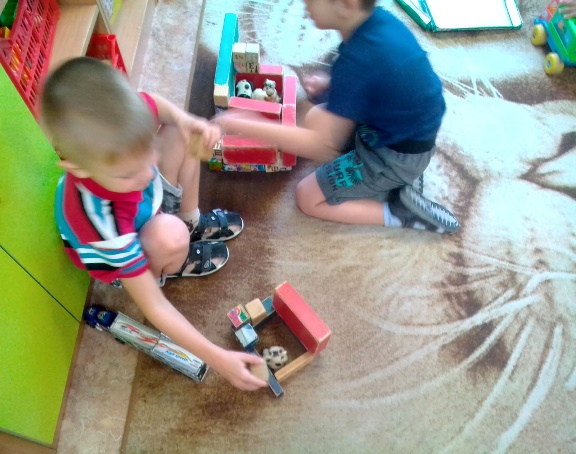                                      Осенний утренник: «Лесная ярмарка».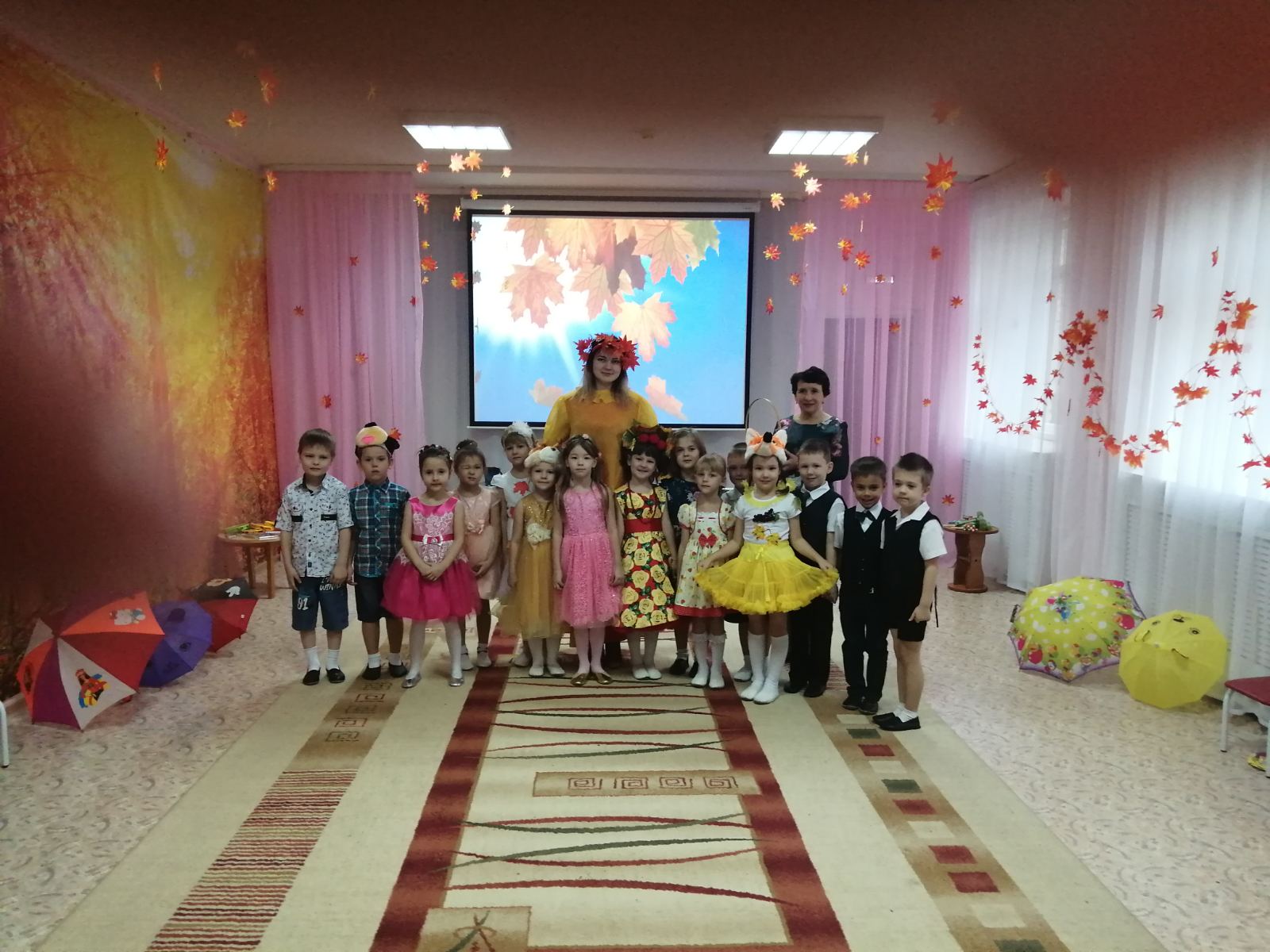 